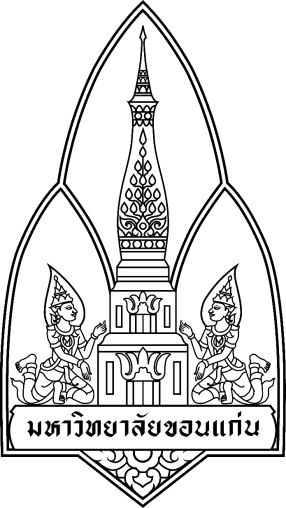 แบบรายงานข้อมูลตามตัวชี้วัดการตรวจประเมินคุณภาพภายใน ปีการศึกษา 2557(IQA)คณะ……………………………..องค์ประกอบที่ 1 การผลิตบัณฑิตเกณฑ์การประเมิน :   		ค่าเฉลี่ยของทุกหลักสูตรที่คณะรับผิดชอบสูตรการคำนวณ : รายละเอียดผลการดำเนินงาน เกณฑ์การประเมิน :   		โดยการแปลงค่าร้อยละของอาจารย์ประจำคณะที่มีคุณวุฒิปริญญาเอกเป็นคะแนนระหว่าง 0 - 5เกณฑ์เฉพาะสถาบันกลุ่ม ค1 และ งค่าร้อยละของอาจารย์ประจำคณะที่มีคุณวุฒิปริญญาเอกที่กำหนดให้เป็นคะแนนเต็ม 5 = ร้อยละ 80 ขึ้นไปสูตรการคำนวณ : คำนวณค่าร้อยละของอาจารย์ประจำคณะที่มีคุณวุฒิปริญญาเอกแปลงค่าร้อยละที่คำนวณได้ในข้อ 1 เทียบกับคะแนนเต็ม 5แบบรายงานอาจารย์ประจําคณะที่มีคุณวุฒิปริญญาเอกเกณฑ์การประเมิน :   		โดยการแปลงค่าร้อยละของอาจารย์ประจำคณะที่มีดำรงตำแหน่งทางวิชาการเป็นคะแนนระหว่าง 0 - 5เกณฑ์เฉพาะสถาบันกลุ่ม ค1 และ งค่าร้อยละของอาจารย์ประจำคณะที่ดำรงตำแหน่งผู้ช่วยศาสตราจารย์ รองศาสตราจารย์ และศาสตราจารย์ รวมกันที่กำหนดให้เป็นคะแนนเต็ม 5 = ร้อยละ 80 ขึ้นไปสูตรการคำนวณ : คำนวณค่าร้อยละของอาจารย์ประจำคณะที่ดำรงตำแหน่งทางวิชาการแปลงค่าร้อยละที่คำนวณได้ในข้อ 1 เทียบกับคะแนนเต็ม 5แบบรายงานอาจารย์ประจำคณะที่ดำรงตำแหน่งทางวิชาการเกณฑ์การประเมิน :   	คำนวณหาค่าความแตกต่างระหว่างจำนวนนักศึกษาเต็มเวลาต่ออาจารย์ประจำกับเกณฑ์มาตรฐานและนำมาเทียบกับค่าความต่างทั้งด้านสูงกว่าหรือต่ำกว่าที่กำหนดเป็นคะแนน  0  และ  5  คะแนน  และใช้การเทียบบัญญัติไตรยางศ์  ดังนี้	ค่าความแตกต่างทั้งด้านสูงกว่าหรือต่ำกว่าเกณฑ์มาตรฐาน  ไม่เกินร้อยละ  10  กำหนดเป็นคะแนน  5ค่าความแตกต่างทั้งด้านสูงกว่าหรือต่ำกว่าเกณฑ์มาตรฐาน  ตั้งแต่ร้อยละ  20  กำหนดเป็นคะแนน  0ค่าความแตกต่างทั้งด้านสูงกว่าหรือต่ำกว่าเกณฑ์มาตรฐาน  ตั้งแต่ร้อยละ  10.01  และไม่เกินร้อยละ 20 ให้นำมาเทียบบัญญัติไตรยางศ์ตามสูตรเพื่อเป็นคะแนนของหลักสูตรนั้นๆสูตรการคำนวณ :คำนวณหาค่าความแตกต่างจากเกณฑ์มาตรฐานและนำมาคิดเป็นค่าร้อยละ  นำค่าร้อยละจากข้อ 1  มาคำนวณคะแนนดังนี้	2.1 ค่าร้อยละไม่เกินร้อยละ  10  	คิดเป็น  5  คะแนน	2.2 ค่าร้อยละตั้งแต่ร้อยละ  20	คิดเป็น  0  คะแนน	2.3 ค่าร้อยละตั้งแต่  10.01  และไม่เกินร้อยละ  20  ให้นำมาคิดคะแนนดังนี้แบบรายงานผลการดำเนินงานเกณฑ์การประเมิน :ผลการประเมินตนเอง :เกณฑ์การประเมิน :ผลการประเมินตนเอง :สูตรการคำนวณ  :เกณฑ์การให้คะแนน	ใช้บัญญัติไตรยางศ์เทียบ กำหนดร้อยละ 5  เท่ากับ 5 คะแนนผลการดำเนินงาน :จำนวนและรายชื่อนักศึกษานานาชาติระดับปริญญาตรีและบัณฑิตศึกษา ปีการศึกษา 2557สูตรการคำนวณ  :เกณฑ์การให้คะแนน	ใช้บัญญัติไตรยางศ์เทียบ กำหนดร้อยละ 5  เท่ากับ 5 คะแนนผลการดำเนินงาน จำนวนและรายชื่อนักศึกษาที่แลกเปลี่ยนไปต่างประเทศจำนวนและรายชื่อนักศึกษาที่แลกเปลี่ยนมาจากต่างประเทศสูตรการคำนวณ  :เกณฑ์การประเมิน  :  IQA-KKU รายละเอียดผลการดำเนินงานเอกสารอ้างอิง : เงินบริจาคจากศิษย์เก่า เอกสารอ้างอิง : สิ่งของบริจาคจากศิษย์เก่า องค์ประกอบที่ 2 การวิจัยเกณฑ์การประเมิน :ผลการประเมินตนเอง :เกณฑ์การประเมิน :   		โดยการแปลงค่าร้อยละของผลรวมถ่วงน้ำหนักของผลงานทางวิชาการของอาจารย์ประจำและนักวิจัยเป็นคะแนนระหว่าง 0-5 เกณฑ์แบ่งกลุ่มตามสาขาวิชาดังนี้เกณฑ์เฉพาะคณะกลุ่ม ค1 และ ง จำแนกเป็น 3 กลุ่มสาขาวิชากลุ่มสาขาวิชาวิทยาศาสตร์และเทคโนโลยีจำนวนเงินสนับสนุนงานวิจัยหรืองานสร้างสรรค์จากภายในและภายนอกสถาบันที่กำหนดให้เป็นคะแนนเต็ม 5 = 220,000 บาทขึ้นไปต่อคนกลุ่มสาขาวิชาวิทยาศาสตร์สุขภาพจำนวนเงินสนับสนุนงานวิจัยหรืองานสร้างสรรค์จากภายในและภายนอกสถาบันที่กำหนดให้เป็นคะแนนเต็ม 5 = 180,000 บาทขึ้นไปต่อคนกลุ่มสาขาวิชามนุษยศาสตร์และสังคมศาสตร์จำนวนเงินสนับสนุนงานวิจัยหรืองานสร้างสรรค์จากภายในและภายนอกสถาบันที่ กำหนดให้เป็นคะแนนเต็ม 5 = 100,000 บาทขึ้นไปต่อคนสูตรการคำนวณ :คำนวณจำนวนเงินสนับสนุนงานวิจัยหรืองานสร้างสรรค์จากภายในและภายนอกสถาบันต่อจำนวนอาจารย์ประจำและนักวิจัยแปลงจำนวนเงินที่คำนวณได้ในข้อ 1 เทียบกับคะแนนเต็ม 5แบบรายงานเงินสนับสนุนงานวิจัยและงานสร้างสรรค์เกณฑ์การประเมิน :   		โดยการแปลงค่าร้อยละของผลรวมถ่วงน้ำหนักของผลงานทางวิชาการของอาจารย์ประจำและนักวิจัยเป็นคะแนนระหว่าง 0-5 เกณฑ์แบ่งกลุ่มตามสาขาวิชาดังนี้เกณฑ์เฉพาะคณะกลุ่ม ค1 และ งกลุ่มสาขาวิชาวิทยาศาสตร์และเทคโนโลยีร้อยละของผลรวมถ่วงน้ำหนักของผลงานทางวิชาการของอาจารย์ประจำและนักวิจัยที่กำหนดไว้เป็นคะแนนเต็ม 5 = ร้อยละ 60 ขึ้นไปกลุ่มสาขาวิชาวิทยาศาสตร์สุขภาพร้อยละของผลรวมถ่วงน้ำหนักของผลงานทางวิชาการของอาจารย์ประจำและนักวิจัยที่กำหนดไว้เป็นคะแนนเต็ม 5 = ร้อยละ 60 ขึ้นไปกลุ่มสาขาวิชามนุษยศาสตร์และสังคมศาสตร์ร้อยละของผลรวมถ่วงน้ำหนักของผลงานทางวิชาการของอาจารย์ประจำและนักวิจัยที่กำหนดไว้เป็นคะแนนเต็ม 5 = ร้อยละ 40 ขึ้นไปสูตรการคำนวณคำนวณค่าร้อยละของผลรวมถ่วงน้ำหนักของผลงานทางวิชาการของอาจารย์ประจำและนักวิจัยแปลงค่าร้อยละที่คำนวณได้ในข้อ 1  เทียบกับคะแนนเต็ม  5กำหนดระดับคุณภาพผลงานทางวิชาการ ดังนี้หมายเหตุ : การส่งบทความเพื่อพิจารณาคัดเลือกให้นําเสนอในการประชุมวิชาการต้องส่งเป็นฉบับสมบูรณ์ (Full Paper) และเมื่อ ได้รับการตอบรับและตีพิมพ์แล้ว การตีพิมพ์ต้องตีพิมพ์เป็นฉบับสมบูรณ์ซึ่งสามารถอยู่ในรูปแบบเอกสาร หรือสื่ออิเล็กทรอนิกส์ได้แบบรายงานผลงานทางวิชาการกำหนดระดับคุณภาพงานสร้างสรรค์ ดังนี้หมายเหตุ : ผลงานสร้างสรรค์ทุกชิ้นต้องผ่านการพิจารณาจากคณะกรรมการที่มีองค์ประกอบไม่น้อยกว่า 3 คน โดยมีบุคคลภายนอกสถาบันร่วมพิจารณาด้วยแบบรายงานผลงานคุณภาพงานสร้างสรรค์  สูตรการคำนวณ  :เกณฑ์การให้คะแนน		ใช้บัญญัติไตรยางศ์เทียบ โดยกำหนดร้อยละ 20  เท่ากับ 5 คะแนน  ทุกกลุ่มสาขาวิชารายละเอียดผลการดำเนินงานองค์ประกอบที่ 3 การบริการวิชาการแก่สังคมเกณฑ์การประเมิน :ผลการประเมินตนเอง :องค์ประกอบที่ 4 ระบบและกลไกการทำนุบำรุงศิลปะและวัฒนธรรมเกณฑ์การประเมิน :ผลการประเมินตนเอง :องค์ประกอบที่ 5 การบริหารจัดการเกณฑ์การประเมิน :ผลการประเมินตนเอง :เกณฑ์การประเมิน :ผลการประเมินตนเอง :ตารางสรุปคะแนน ตัวชี้วัดการตรวจประเมินคุณภาพภายใน ประจำปีการศึกษา 2557 ตัวชี้วัดที่  1.1 :ผลการบริหารจัดการหลักสูตรโดยรวมการเก็บข้อมูล:ปีการศึกษา 2557 (1 สิงหาคม 2557 – 31 กรกฎาคม  2558)คะแนนที่ได้ =ผลรวมของค่าคะแนนประเมินหลักสูตรคะแนนที่ได้ =จำนวนหลักสูตรทั้งหมดที่คณะรับผิดชอบเกณฑ์การประเมินผ่านเกณฑ์การประเมิน ()ไม่ผ่านเกณฑ์การประเมิน ()คะแนนประเมินหลักสูตรการดำเนินการหลักฐานระดับปริญญาตรี1. หลักสูตร…………………2. หลักสูตร…………………3. หลักสูตร…………………ระดับปริญญาโท1. หลักสูตร…………………2. หลักสูตร…………………3. หลักสูตร…………………ระดับปริญญาเอก1. หลักสูตร…………………2. หลักสูตร…………………3. หลักสูตร…………………คะแนนรวมทุกหลักสูตรคะแนนรวมทุกหลักสูตร............ คะแนน............ คะแนน............ คะแนนจำนวนหลักสูตรทั้งหมดที่คณะรับผิดชอบจำนวนหลักสูตรทั้งหมดที่คณะรับผิดชอบ.......... หลักสูตร.......... หลักสูตร.......... หลักสูตรคะแนนที่ได้คะแนนที่ได้............ คะแนน............ คะแนน............ คะแนนตัวชี้วัดที่  1.2 :อาจารย์ประจำคณะที่มีคุณวุฒิปริญญาเอกการเก็บข้อมูล:ปีการศึกษา 2557 (1 สิงหาคม 2557 – 31 กรกฎาคม  2558)จำนวนอาจารย์ประจำคณะทีมีคุณวุฒิปริญญาเอกX 100จำนวนอาจารย์ประจำคณะทั้งหมดX 100คะแนนที่ได้ =ร้อยละของอาจารย์ประจำคณะที่มีคุณวุฒิปริญญาเอกX 5คะแนนที่ได้ =ร้อยละของอาจารย์ประจำคณะที่มีคุณวุฒิปริญญาเอกที่กำหนดให้เป็นคะแนนเต็ม 5X 5ที่ชื่อ-สกุลวุฒิการศึกษาวุฒิการศึกษาวุฒิการศึกษาระยะเวลาการปฏิบัติงานระยะเวลาการปฏิบัติงานระยะเวลาการปฏิบัติงานระยะเวลาการปฏิบัติงานที่ชื่อ-สกุลปริญญาตรีปริญญาโทปริญญาเอกระยะเวลาการปฏิบัติงานระยะเวลาการปฏิบัติงานระยะเวลาการปฏิบัติงานระยะเวลาการปฏิบัติงานที่ชื่อ-สกุลปริญญาตรีปริญญาโทปริญญาเอกน้อยกว่า 6 เดือน6-9 เดือนมากกว่า 9 เดือนจำนวน (คน)1.2.3.4.5.รวมรวมรวมทั้งสิ้นรวมทั้งสิ้น............................คน............................คน............................คน............................คน............................คน............................คน............................คนค่าร้อยละของอาจารย์ประจําคณะที่มีวุฒิปริญญาเอกค่าร้อยละของอาจารย์ประจําคณะที่มีวุฒิปริญญาเอก............................คน............................คน............................คน............................คน............................คน............................คน............................คนคะแนนที่ได้คะแนนที่ได้............................คะแนน............................คะแนน............................คะแนน............................คะแนน............................คะแนน............................คะแนน............................คะแนนตัวชี้วัดที่  1.3 :อาจารย์ประจำคณะที่ดำรงตำแหน่งทางวิชาการการเก็บข้อมูล:ปีการศึกษา 2557 (1 สิงหาคม 2557 – 31 กรกฎาคม  2558)จำนวนอาจารย์ประจำคณะที่ดำรงตำแหน่งทางวิชาการX 100จำนวนอาจารย์ประจำคณะทั้งหมดX 100คะแนนที่ได้ =ร้อยละของอาจารย์ประจำคณะที่ดำรงตำแหน่งทางวิชาการX 5คะแนนที่ได้ =ร้อยละของอาจารย์ประจำคณะที่ดำรงตำแหน่งทางวิชาการที่กำหนดให้เป็นคะแนนเต็ม 5X 5ที่ชื่อ-สกุลตำแหน่งทางวิชาการตำแหน่งทางวิชาการตำแหน่งทางวิชาการตำแหน่งทางวิชาการระยะเวลาการปฏิบัติงานระยะเวลาการปฏิบัติงานระยะเวลาการปฏิบัติงานระยะเวลาการปฏิบัติงานที่ชื่อ-สกุลอาจารย์ผู้ช่วยศาสตราจารย์รองศาสตราจารย์ศาสตราจารย์ระยะเวลาการปฏิบัติงานระยะเวลาการปฏิบัติงานระยะเวลาการปฏิบัติงานระยะเวลาการปฏิบัติงานที่ชื่อ-สกุลอาจารย์ผู้ช่วยศาสตราจารย์รองศาสตราจารย์ศาสตราจารย์น้อยกว่า 6 เดือน6-9 เดือนมากกว่า 9 เดือนจำนวน (คน)1.2.3.4.5.รวม (คน)รวม (คน)รวมทั้งสิ้น (คน)รวมทั้งสิ้น (คน)รวมทั้งสิ้น (คน)รวมทั้งสิ้น (คน)............................คน............................คน............................คน............................คน............................คน............................คนค่าร้อยละของอาจารย์ประจำคณะที่ดำรงตำแหน่งทางวิชาการค่าร้อยละของอาจารย์ประจำคณะที่ดำรงตำแหน่งทางวิชาการค่าร้อยละของอาจารย์ประจำคณะที่ดำรงตำแหน่งทางวิชาการค่าร้อยละของอาจารย์ประจำคณะที่ดำรงตำแหน่งทางวิชาการ............................คน............................คน............................คน............................คน............................คน............................คนคะแนนที่ได้คะแนนที่ได้คะแนนที่ได้คะแนนที่ได้............................คะแนน............................คะแนน............................คะแนน............................คะแนน............................คะแนน............................คะแนนตัวชี้วัดที่  1.4 :จำนวนนักศึกษาเต็มเวลาเทียบเท่าต่อจำนวนอาจารย์ประจำการเก็บข้อมูล:ปีการศึกษา 2557 (1 สิงหาคม 2557 – 31 กรกฎาคม  2558)สัดส่วนจำนวน นศ.เต็มเวลาที่เป็นจริง – สัดส่วนจำนวน นศ.เต็มเวลาตามเกณฑ์มาตรฐานX  100สัดส่วนจำนวน นศ.เต็มเวลาตามเกณฑ์มาตรฐานX  100คะแนนที่ได้  =(20 – ค่าร้อยละที่คำนวณได้จากข้อ 1)X  5คะแนนที่ได้  =10X  5หลักสูตรผลการดำเนินงานร้อยละที่ได้จากการคำนวณคะแนนที่ได้ระดับปริญญาตรีหลักสูตร…หลักสูตร…ระดับปริญญาโทหลักสูตร…หลักสูตร…ระดับปริญญาเอกหลักสูตร…หลักสูตร…ตัวชี้วัดที่  1.5:การบริการนักศึกษาระดับปริญญาตรีการเก็บข้อมูล:ปีการศึกษา 2557 (1 สิงหาคม 2557 – 31 กรกฎาคม  2558)คะแนน 1คะแนน 2คะแนน 3คะแนน 4คะแนน 5มีการดำเนินการ 1 ข้อมีการดำเนินการ 2 ข้อมีการดำเนินการ 3-4 ข้อมีการดำเนินการ 5 ข้อมีการดำเนินการ6 ข้อระดับเกณฑ์การประเมินดำเนินการครบถ้วน ()ดำเนินการไม่ครบถ้วน ()การดำเนินการหลักฐาน1จัดบริการให้คำปรึกษาทางวิชาการ และการใช้ชีวิตแก่นักศึกษาในคณะ2มีการให้ข้อมูลของหน่วยงานที่ให้บริการ กิจกรรมพิเศษนอกหลักสูตร แหล่งงานทั้งเต็มเวลาและนอกเวลาแก่นักศึกษา3จัดกิจกรรมเตรียมความพร้อมเพื่อการทำงานเมื่อสำเร็จการศึกษาแก่นักศึกษา4ประเมินคุณภาพของการจัดกิจกรรมและการจัดบริการในข้อ 1-3 ทุกข้อไม่ต่ำกว่า 3.51 จากคะแนนเต็ม 55นำผลการประเมินจากข้อ 4 มาปรับปรุงพัฒนาการให้บริการและการให้ข้อมูล เพื่อส่งให้ผลการประเมินสูงขึ้นหรือเป็นไปตามความคาดหวังของนักศึกษา6ให้ข้อมูลและความรู้ที่เป็นประโยชน์ในการประกอบอาชีพแก่ศิษย์เก่าผลการดำเนินการผลการดำเนินการ………………………… ข้อ………………………… ข้อ………………………… ข้อคะแนนที่ได้คะแนนที่ได้………………………… คะแนน………………………… คะแนน………………………… คะแนนตัวชี้วัดที่  1.6:กิจกรรมนักศึกษาระดับปริญญาตรีการเก็บข้อมูล:ปีการศึกษา 2557 (1 สิงหาคม 2557 – 31 กรกฎาคม  2558)คะแนน 1คะแนน 2คะแนน 3คะแนน 4คะแนน 5มีการดำเนินการ 1 ข้อมีการดำเนินการ 2 ข้อมีการดำเนินการ 3-4 ข้อมีการดำเนินการ 5 ข้อมีการดำเนินการ6 ข้อระดับเกณฑ์การประเมินดำเนินการครบถ้วน ()ดำเนินการไม่ครบถ้วน ()การดำเนินการหลักฐาน1จัดทำแผนการจัดกิจกรรมพัฒนานักศึกษาในภาพรวมของสถาบันโดยให้นักศึกษามีส่วนร่วมในการจัดทำแผนและการจัดกิจกรรม2มีการให้ข้อมูลของหน่วยงานที่ให้บริการ กิจกรรมพิเศษนอกหลักสูตร แหล่งงานทั้งเต็มเวลาและนอกเวลาแก่นักศึกษา3ในแผนการจัดกิจกรรมพัฒนานักศึกษาให้ดำเนินกิจกรรมที่ส่งเสริมคุณลักษณะบัณฑิตตามมาตรฐานผลการเรียนรู้ตามกรอบมาตรฐานคุณวุฒิแห่งชาติ 5 ประการ ให้ครบถ้วน ประกอบด้วยคุณธรรม จริยธรรมความรู้ทักษะทางปัญญาทักษะความสัมพันธ์ระหว่างบุคคลและความรับผิดชอบทักษะการวิเคราะห์เชิงตัวเลข การสื่อสารและการใช้เทคโนโลยีสารสนเทศ 4ทุกกิจกรรมที่ดำเนินการ มีการประเมินผลความ สำเร็จตามวัตถุประสงค์ของกิจกรรมและนำผลการประเมินมาปรับปรุงการดำเนินงานครั้งต่อไป5ประเมินความสำเร็จตามวัตถุประสงค์ของแผนการจัดกิจกรรมพัฒนานักศึกษา6นำผลการประเมินไปปรับปรุงแผนหรือปรับปรุงการจัดกิจกรรมเพื่อพัฒนานักศึกษาผลการดำเนินการผลการดำเนินการ………………………… ข้อ………………………… ข้อ………………………… ข้อคะแนนที่ได้คะแนนที่ได้………………………… คะแนน………………………… คะแนน………………………… คะแนนตัวชี้วัดที่  1.7:ร้อยละของนักศึกษานานาชาติระดับปริญญาตรีและบัณฑิตศึกษาการเก็บข้อมูล:ปีการศึกษา 2557 (1 สิงหาคม 2557 – 31 กรกฎาคม  2558)(จำนวนนักศึกษานานาชาติระดับปริญญาตรี + จำนวนนักศึกษานานาชาติระดับบัณฑิตศึกษา)x100จำนวนนักศึกษาทั้งหมดทุกระดับการศึกษาx100รายละเอียดจำนวนจำนวนนักศึกษานานาชาติระดับปริญญาตรีจำนวนนักศึกษานานาชาติระดับบัณฑิตศึกษาจำนวนนักศึกษานานาชาติระดับปริญญาตรี + จำนวนนักศึกษานานาชาติระดับบัณฑิตศึกษาจำนวนนักศึกษาทั้งหมดทุกระดับการศึกษาคิดเป็นร้อยละผลคะแนนที่ได้ (เทียบบัญญัติไตรยางศ์ กำหนดร้อยละ 5  เท่ากับ 5 คะแนน)ที่ชื่อนักศึกษานานาชาติชื่อหลักสูตรชั้นปีหมายเหตุ/ประเทศระดับปริญญาตรี123ระดับบัณฑิตศึกษา123ตัวชี้วัดที่  1.8:ร้อยละของนักศึกษาแลกเปลี่ยนไปและมาจากต่างประเทศต่อจำนวนนักศึกษาทั้งหมด (QS)การเก็บข้อมูล:ปีการศึกษา 2557 (1 สิงหาคม 2557 – 31 กรกฎาคม  2558)(จำนวนนักศึกษาแลกเปลี่ยนไปต่างประเทศ + จำนวนนักศึกษาแลกเปลี่ยนมาจากต่างประเทศ)x100จำนวนนักศึกษาทั้งหมดทุกระดับการศึกษาx100รายละเอียดจำนวนจำนวนนักศึกษาแลกเปลี่ยนไปต่างประเทศจำนวนนักศึกษาแลกเปลี่ยนมาจากต่างประเทศจำนวนนักศึกษาแลกเปลี่ยนไปต่างประเทศ + จำนวนนักศึกษาแลกเปลี่ยนมาจากต่างประเทศจำนวนนักศึกษาทั้งหมดทุกระดับการศึกษาคิดเป็นร้อยละผลคะแนนที่ได้ (เทียบบัญญัติไตรยางศ์ กำหนดร้อยละ 5  เท่ากับ 5 คะแนน)ที่ชื่อนักศึกษานานาชาติไปประเทศกิจกรรม/โครงการที่ไปแลกเปลี่ยนระยะเวลา(วัน เดือน ปี)ระยะเวลา(วัน เดือน ปี)ระยะเวลา(วัน เดือน ปี)ที่ชื่อนักศึกษานานาชาติไปประเทศกิจกรรม/โครงการที่ไปแลกเปลี่ยนน้อยกว่า   3 เดือน3 – 6 เดือน6 เดือน  ขึ้นไปที่ชื่อนักศึกษานานาชาติไปประเทศกิจกรรม/โครงการที่ไปแลกเปลี่ยน(เริ่มต้น-สิ้นสุด)(เริ่มต้น-สิ้นสุด)(เริ่มต้น-สิ้นสุด)123รวมจำนวนนักศึกษาแลกเปลี่ยนไปต่างประเทศ รวมจำนวนนักศึกษาแลกเปลี่ยนไปต่างประเทศ รวมจำนวนนักศึกษาแลกเปลี่ยนไปต่างประเทศ รวมจำนวนนักศึกษาแลกเปลี่ยนไปต่างประเทศ ที่ชื่อนักศึกษานานาชาติมาจากประเทศกิจกรรม/โครงการที่มาแลกเปลี่ยนระยะเวลา(วัน เดือน ปี)ระยะเวลา(วัน เดือน ปี)ระยะเวลา(วัน เดือน ปี)ที่ชื่อนักศึกษานานาชาติมาจากประเทศกิจกรรม/โครงการที่มาแลกเปลี่ยนน้อยกว่า   3 เดือน3 – 6 เดือน6 เดือน  ขึ้นไปที่ชื่อนักศึกษานานาชาติมาจากประเทศกิจกรรม/โครงการที่มาแลกเปลี่ยน(เริ่มต้น-สิ้นสุด)(เริ่มต้น-สิ้นสุด)(เริ่มต้น-สิ้นสุด)1.2.3.รวมจำนวนนักศึกษาแลกเปลี่ยนมาจากต่างประเทศ รวมจำนวนนักศึกษาแลกเปลี่ยนมาจากต่างประเทศ รวมจำนวนนักศึกษาแลกเปลี่ยนมาจากต่างประเทศ รวมจำนวนนักศึกษาแลกเปลี่ยนมาจากต่างประเทศ ตัวชี้วัดที่  1.9:เงินบริจาคจากศิษย์เก่าการเก็บข้อมูล:ปีการศึกษา 2557 (1 สิงหาคม 2557 – 31 กรกฎาคม  2558)จำนวนเงินบริจาคจากศิษย์เก่าจำนวนนักศึกษาทั้งหมดทุกระดับการศึกษาคะแนน 1คะแนน 2คะแนน 3คะแนน 4 คะแนน 5100 บาทต่อคน200 บาทต่อคน300 บาทต่อคน400 บาทต่อคน500 บาทต่อคนรายละเอียดจำนวนจำนวนเงินบริจาคจากศิษย์เก่าจำนวนนักศึกษาทั้งหมดทุกระดับการศึกษาผลการดำเนินงานผลคะแนนที่ได้ที่รายการจำนวนเงินเดือน/ปีที่ได้รับ1รวมที่รายการมูลค่าของสิ่งของที่ได้รับการบริจาคเดือน/ปีที่ได้รับ1รวมตัวชี้วัดที่  2.1 :ระบบและกลไกการบริหารและพัฒนางานวิจัยหรืองานสร้างสรรค์การเก็บข้อมูล:ปีการศึกษา 2557 (1 สิงหาคม 2557 – 31 กรกฎาคม  2558)คะแนน 1คะแนน 2คะแนน 3คะแนน 4คะแนน 5มีการดำเนินการ 1 ข้อมีการดำเนินการ 2 ข้อมีการดำเนินการ 3 – 4 ข้อมีการดำเนินการ 5 ข้อมีการดำเนินการ6 ข้อระดับเกณฑ์การประเมินดำเนินการครบถ้วน ()ดำเนินการไม่ครบถ้วน ()การดำเนินการหลักฐาน1มีระบบสารสนเทศเพื่อการบริหารงานวิจัยที่สามารถนำไปใช้ประโยชน์ในการบริหารงานวิจัยและงานสร้างสรรค์2สนับสนุนพันธกิจด้านการวิจัยหรืองานสร้างสรรค์อย่างน้อยในประเด็นต่อไปนี้ - ห้องปฏิบัติการหรือห้องปฏิบัติงานสร้างสรรค์ หรือหน่วยวิจัย หรือศูนย์เครื่องมือหรือศูนย์ให้คำปรึกษาและสนับสนุนการวิจัยหรืองานสร้างสรรค์- ห้องสมุดหรือแหล่งค้นคว้าข้อมูลสนับสนุนการวิจัยหรืองานสร้างสรรค์- สิ่งอำนวยความสะดวกหรือการรักษาความปลอดภัยในการวิจัยหรือการผลิตงานสร้างสรรค์ เช่น ระบบเทคโนโลยีสารสนเทศ ระบบรักษาความปลอดภัยในห้องปฏิบัติการ- กิจกรรมวิชาการที่ส่งเสริมงานวิจัยหรืองานสร้างสรรค์ เช่น การจัดประชุมวิชาการ การจัดแสดงงานสร้างสรรค์ การจัดให้มีศาสตราจารย์อาคันตุกะ หรือศาสตราจารย์รับเชิญ (visiting professor)3จัดสรรงบประมาณของสถาบันเพื่อเป็นทุนวิจัยหรืองานสร้างสรรค์4จัดสรรงบประมาณเพื่อสนับสนุนการเผยแพร่ผลงานวิจัยหรืองานสร้างสรรค์ในการประชุมวิชาการหรือการตีพิมพ์ในวารสารระดับชาติหรือนานาชาติและมีการเผยแพร่ผลงานวิจัยหรืองานสร้างสรรค์ในการประชุมวิชาการหรือการตีพิมพ์ในวารสารระดับชาติหรือนานาชาติ5มีการพัฒนาสมรรถนะอาจารย์และนักวิจัย มีการสร้างขวัญและกำลังใจตลอดจนยกย่องอาจารย์และนักวิจัยที่มีผลงานวิจัยและงานสร้างสรรค์ดีเด่น6มีระบบและกลไกเพื่อช่วยในการคุ้มครองสิทธิ์ของงานวิจัยหรืองานสร้างสรรค์ที่นำไปใช้ประโยชน์และดำเนินการตามระบบที่กำหนดผลการดำเนินการผลการดำเนินการ………………………… ข้อ………………………… ข้อ………………………… ข้อคะแนนที่ได้คะแนนที่ได้………………………… คะแนน………………………… คะแนน………………………… คะแนนตัวชี้วัดที่  2.2:เงินสนับสนุนงานวิจัยและงานสร้างสรรค์การเก็บข้อมูล:ปีการศึกษา 2557 (1 สิงหาคม 2557 – 31 กรกฎาคม  2558)จำนวนเงินสนับสนุนงานวิจัยฯ   =     จำนวนเงินสนับสนุนงานวิจัยฯจากภายในและภายนอกจำนวนเงินสนับสนุนงานวิจัยฯ   =     จำนวนอาจารย์ประจำและนักวิจัยคะแนนที่ได้   =จำนวนเงินสนับสนุนงานวิจัยฯจากภายในและภายนอกX  5คะแนนที่ได้   =จำนวนเงินสนับสนุนงานวิจัยฯที่กำหนดให้เป็นคะแนนเต็ม 5X  5หลักสูตร(1)รายชื่อผลงานหรืองานสร้างสรรค์ที่ได้รับเงินสนับสนุนรายชื่อผลงานหรืองานสร้างสรรค์ที่ได้รับเงินสนับสนุนจำนวนอาจารย์ประจำและนักวิจัย(2)จำนวนเงินสนับสนุนภายใน(3)จำนวนเงินสนับสนุนภายนอก(4)รวมจำนวนเงินสนับสนุนงานวิจัยฯจากภายในและภายนอก(3)+(4)=(5)หลักสูตร(1)ชื่ออาจารย์/นักวิจัยผลงานจำนวนอาจารย์ประจำและนักวิจัย(2)จำนวนเงินสนับสนุนภายใน(3)จำนวนเงินสนับสนุนภายนอก(4)รวมจำนวนเงินสนับสนุนงานวิจัยฯจากภายในและภายนอก(3)+(4)=(5)ระดับปริญญาตรี1. หลักสูตร……………ระดับปริญญาโท1. หลักสูตร……………ระดับปริญญาเอก1. หลักสูตร……………รวมรวมรวมสัดส่วนจำนวนเงินวิจัยหรืองานสร้างสรรค์ต่อจำนวนอาจารย์และนักวิจัย (5)/(2)สัดส่วนจำนวนเงินวิจัยหรืองานสร้างสรรค์ต่อจำนวนอาจารย์และนักวิจัย (5)/(2)สัดส่วนจำนวนเงินวิจัยหรืองานสร้างสรรค์ต่อจำนวนอาจารย์และนักวิจัย (5)/(2)สัดส่วนจำนวนเงินวิจัยหรืองานสร้างสรรค์ต่อจำนวนอาจารย์และนักวิจัย (5)/(2)สัดส่วนจำนวนเงินวิจัยหรืองานสร้างสรรค์ต่อจำนวนอาจารย์และนักวิจัย (5)/(2)สัดส่วนจำนวนเงินวิจัยหรืองานสร้างสรรค์ต่อจำนวนอาจารย์และนักวิจัย (5)/(2).............คะแนนที่ได้คะแนนที่ได้คะแนนที่ได้คะแนนที่ได้คะแนนที่ได้คะแนนที่ได้............. คะแนนตัวชี้วัดที่  2.3:ผลงานทางวิชาการของอาจารย์ประจำและนักวิจัยประจำการเก็บข้อมูล:ปีการศึกษา 2557 (1 สิงหาคม 2557 – 31 กรกฎาคม  2558)ผลรวมถ่วงน้ำหนักของผลงานทางวิชาการของอาจารย์ประจำและนักวิจัยX  100จำนวนอาจารย์ประจำและนักวิจัยทั้งหมดX  100คะแนนที่ได้  =ร้อยละของผลรวมถ่วงน้ำหนักของผลงานทางวิชาการของอาจารย์ประจำและนักวิจัยX  5คะแนนที่ได้  =ร้อยละของผลรวมถ่วงน้ำหนักของผลงานทางวิชาการของอาจารย์ประจำและนักวิจัยที่กำหนดให้เป็นคะแนนเต็ม  5X  5ค่าน้ำหนักระดับคุณภาพจำนวนผลงานคะแนนถ่วงน้ำหนัก0.20- บทความวิจัยหรือบทความวิชาการฉบับสมบูรณ์ที่ตีพิมพ์ในรายงานสืบเนื่องจากการประชุม วิชาการระดับชาติ0.40- บทความวิจัยหรือบทความวิชาการฉบับสมบูรณ์ที่ตีพิมพ์ในรายงานสืบเนื่องจากการประชุม วิชาการระดับนานาชาติ หรือในวารสารทางวิชาการระดับชาติที่ไม่อยู่ในฐานข้อมูล ตาม ประกาศ ก.พ.อ. หรือระเบียบคณะกรรมการการอุดมศึกษาว่าด้วย หลักเกณฑ์การพิจารณา วารสารทางวิชาการสําหรับการเผยแพร่ผลงานทางวิชาการ พ.ศ.2556 แต่สถาบันนําเสนอ สภาสถาบันอนุมัติและจัดทําเป็นประกาศให้ทราบเป็นการทั่วไป และแจ้งให้ กพอ./กกอ. ทราบภายใน 30 วันนับแต่วันที่ออกประกาศ - ผลงานที่ได้รับการจดอนุสิทธิบัตร0.60- บทความวิจัยหรือบทความวิชาการที่ตีพิมพ์ในวารสารวิชาการที่ปรากฏในฐานข้อมูล TCI กลุ่มที่ 20.80- บทความวิจัยหรือบทความวิชาการที่ตีพิมพ์ในวารสารวิชาการระดับนานาชาติที่ไม่อยู่ใน ฐานข้อมูล ตามประกาศ ก.พ.อ. หรือระเบียบคณะกรรมการการอุดมศึกษาว่าด้วย หลักเกณฑ์การพิจารณาวารสารทางวิชาการสําหรับการเผยแพร่ผลงานทางวิชาการ พ.ศ.2556 แต่สถาบันนําเสนอสภาสถาบันอนุมัติและจัดทําเป็นประกาศให้ทราบเป็นการ ทั่วไป และแจ้งให้ กพอ./กกอ.ทราบภายใน 30 วันนับแต่วันที่ออกประกาศ (ซึ่งไม่อยู่ใน Beall’s list) หรือตีพิมพ์ในวารสารวิชาการที่ปรากฏในฐานข้อมูล TCI กลุ่มที่ 11.00- บทความวิจัยหรือบทความวิชาการที่ตีพิมพ์ในวารสารวิชาการระดับนานาชาติที่ปรากฏใน ฐานข้อมูลระดับนานาชาติตามประกาศ ก.พ.อ. หรือระเบียบคณะกรรมการการอุดมศึกษา ว่าด้วย หลักเกณฑ์การพิจารณาวารสารทางวิชาการสําหรับการเผยแพร่ผลงานทางวิชาการ พ.ศ.2556 - ผลงานได้รับการจดสิทธิบัตร - ผลงานวิชาการรับใช้สังคมที่ได้รับการประเมินผ่านเกณฑ์การขอตําแหน่งทางวิชาการแล้ว - ผลงานวิจัยที่หน่วยงานหรือองค์กรระดับชาติว่าจ้างให้ดําเนินการ - ผลงานค้นพบพันธุ์พืช พันธุ์สัตว์ ที่ค้นพบใหม่และได้รับการจดทะเบียน - ตําราหรือหนังสือที่ได้รับการประเมินผ่านเกณฑ์การขอตําแหน่งทางวิชาการแล้ว - ตําราหรือหนังสือที่ผ่านการพิจารณาตามหลักเกณฑ์การประเมินตําแหน่งทางวิชาการแต่ไม่ได้นํามาขอรับการประเมินตําแหน่งทางวิชาการผลรวมถ่วงน้ำหนักของผลงานทางวิชาการของอาจารย์ประจำหลักสูตรผลรวมถ่วงน้ำหนักของผลงานทางวิชาการของอาจารย์ประจำหลักสูตรจำนวนอาจารย์และนักวิจัยทั้งหมดจำนวนอาจารย์และนักวิจัยทั้งหมดร้อยละของผลรวมถ่วงน้ำหนักของผลงานทางวิชาการของอาจารย์ประจำหลักสูตรร้อยละของผลรวมถ่วงน้ำหนักของผลงานทางวิชาการของอาจารย์ประจำหลักสูตรคะแนนที่ได้คะแนนที่ได้................ คะแนน................ คะแนนที่ชื่อผู้วิจัยบทความว/ด/ป ที่ตีพิมพ์ฐานข้อมูลที่ตีพิมพ์ค่าน้ำหนัก1.2.3.4.ค่าน้ำหนักระดับคุณภาพจำนวนผลงานคะแนนถ่วงน้ำหนัก0.20งานสร้างสรรค์ที่มีการเผยแพร่สู่สาธารณะในลักษณะใดลักษณะหนึ่ง หรือผ่านสื่ออิเล็กทรอนิกส์ online0.40งานสร้างสรรค์ที่ได้รับการเผยแพร่ในระดับสถาบัน0.60งานสร้างสรรค์ที่รับการเผยแพร่ในระดับชาติ0.80งานสร้างสรรค์ที่ได้รับการเผยแพร่ในระดับความร่วมมือระหว่างประเทศ1.00งานสร้างสรรค์ที่ได้รับการเผยแพร่ในระดับภูมิภาคอาเซียน/นานาชาติผลรวมถ่วงน้ำหนักของผลงานสร้างสรรค์ของอาจารย์ประจำหลักสูตรผลรวมถ่วงน้ำหนักของผลงานสร้างสรรค์ของอาจารย์ประจำหลักสูตรจำนวนอาจารย์และนักวิจัยทั้งหมดจำนวนอาจารย์และนักวิจัยทั้งหมด…………. คน…………. คนร้อยละของผลรวมถ่วงน้ำหนักของผลงานาสร้างสรรค์ของอาจารย์ประจำหลักสูตรร้อยละของผลรวมถ่วงน้ำหนักของผลงานาสร้างสรรค์ของอาจารย์ประจำหลักสูตรร้อยละ …………………….ร้อยละ …………………….คะแนนที่ได้คะแนนที่ได้…………………. คะแนน…………………. คะแนนที่ชื่อผู้ผลิตผลงานประเภทผลงานว/ด/ป ที่แสดงผลงานสถานที่แสดงผลงานค่าน้ำหนัก1.2.3.4.ตัวชี้วัดที่  2.4:ร้อยละผลงานวิจัยและงานสร้างสรรค์ที่นำไปใช้ประโยชน์การเก็บข้อมูล:ปีการศึกษา 2557 (1 สิงหาคม 2557 – 31 กรกฎาคม  2558)ผลรวมของจำนวนงานวิจัยหรืองานสร้างสรรค์ที่นำไปใช้ประโยชน์x100จำนวนอาจารย์ประจำและนักวิจัยประจำทั้งหมดx100รายละเอียดจำนวนผลรวมของจำนวนงานวิจัยหรืองานสร้างสรรค์ที่นำไปใช้ประโยชน์จำนวนอาจารย์ประจำและนักวิจัยประจำทั้งหมดคิดเป็นร้อยละผลคะแนนที่ได้ (เทียบบัญญัติไตรยางศ์ กำหนดร้อยละ 20  เท่ากับ 5 คะแนน)ที่ชื่ออาจารย์/นักวิจัยชื่อผลงานวิจัยหรืองานสร้างสรรค์ที่นำไปใช้ประโยชน์ปีที่ดำเนินงานวิจัยแล้วเสร็จชื่อหน่วยงานที่นำไปใช้ประโยชน์ปีที่นำไปใช้ประโยชน์หลักฐานรับรองการนำไปใช้ประโยชน์จากหน่วยงานที่เกี่ยวข้อง1234ตัวชี้วัดที่  3.1 :การบริการวิชาการแก่สังคมการเก็บข้อมูล:ปีการศึกษา 2557 (1 สิงหาคม 2557 – 31 กรกฎาคม  2558)คะแนน 1คะแนน 2คะแนน 3คะแนน 4คะแนน 5มีการดำเนินการ 1 ข้อมีการดำเนินการ 2 ข้อมีการดำเนินการ 3 – 4 ข้อมีการดำเนินการ 5 ข้อมีการดำเนินการ6 ข้อระดับเกณฑ์การประเมินดำเนินการครบถ้วน ()ดำเนินการไม่ครบถ้วน ()การดำเนินการหลักฐาน1จัดทำแผนการบริการวิชาการประจำปีที่สอดคล้องกับความต้องการของสังคมและกำหนดตัวบ่งชี้วัดความสำเร็จในระดับแผนและโครงการบริการวิชาการแก่สังคมและเสนอกรรมการประจำคณะเพื่อพิจารณาอนุมัติ2โครงการบริการวิชาการแก่สังคมตามแผน มีการจัดทำแผนการใช้ประโยชน์จากการบริการวิชาการเพื่อให้เกิดผลต่อการพัฒนานักศึกษา ชุมชน หรือสังคม3โครงการบริการวิชาการแก่สังคมในข้อ 1 อย่างน้อยต้องมีโครงการที่บริการแบบให้เปล่า4ประเมินความสำเร็จตามตัวบ่งชี้ของแผนและโครงการบริการวิชาการแก่สังคมในข้อ 1 และนำเสนอกรรมการประจำคณะ เพื่อพิจารณา5นำผลการประเมินตามข้อ 4 มาปรับปรุงแผนหรือพัฒนาการให้บริการวิชาการสังคม6คณะมีส่วนร่วมในการบริการวิชาการแก่สังคมในระดับสถาบันผลการดำเนินการผลการดำเนินการ………………………… ข้อ………………………… ข้อ………………………… ข้อคะแนนที่ได้คะแนนที่ได้………………………… คะแนน………………………… คะแนน………………………… คะแนนตัวชี้วัดที่  4.1 :ระบบและกลไกการทำนุบำรุงศิลปะและวัฒนธรรมการเก็บข้อมูล:ปีการศึกษา 2557 (1 สิงหาคม 2557 – 31 กรกฎาคม  2558)คะแนน 1คะแนน 2คะแนน 3คะแนน 4คะแนน 5มีการดำเนินการ 1 ข้อมีการดำเนินการ 2 ข้อมีการดำเนินการ 3 – 4 ข้อมีการดำเนินการ 5 ข้อมีการดำเนินการ6 – 7 ข้อระดับเกณฑ์การประเมินดำเนินการครบถ้วน ()ดำเนินการไม่ครบถ้วน ()การดำเนินการหลักฐาน1กำหนดผู้รับผิดชอบในการทำนุบำรุงศิลปะและวัฒนธรรม2จัดทำแผนด้านทำนุบำรุงศิลปะและวัฒนธรรม และกำหนดตัวบ่งชี้วัดความสำเร็จตามวัตถุ ประสงค์ของแผน รวมทั้งจัดสรรงบประมาณเพื่อให้สามารถดำเนินการได้ตามแผน3กำกับติดตามให้มีการดำเนินงานตามแผนด้านทำนุบำรุงศิลปะและวัฒนธรรม4ประเมินความสำเร็จตามตัวบ่งชี้ที่วัดความสำเร็จตามวัตถุประสงค์ของแผนด้านทำนุบำรุงศิลปะและวัฒนธรรม5นำผลการประเมินไปปรับปรุงแผนหรือกิจกรรมด้านทำนุบำรุงศิลปะและวัฒนธรรม6เผยแพร่กิจกรรมหรือการบริการด้านทำนุบำรุงศิลปะและวัฒนธรรมต่อสาธารณชน7กำหนดหรือสร้างมาตรฐานด้านศิลปะและวัฒนธรรม ซึ่งเป็นที่ยอมรับในระดับชาติผลการดำเนินการผลการดำเนินการ………………………… ข้อ………………………… ข้อ………………………… ข้อคะแนนที่ได้คะแนนที่ได้………………………… คะแนน………………………… คะแนน………………………… คะแนนตัวชี้วัดที่  5.1 :การบริหารของคณะเพื่อการกำกับติดตามผลลัพธ์ตามพันธกิจ กลุ่มสถาบันและเอกลักษณ์ของคณะการเก็บข้อมูล:ปีการศึกษา 2557 (1 สิงหาคม 2557 – 31 กรกฎาคม  2558)คะแนน 1คะแนน 2คะแนน 3คะแนน 4คะแนน 5มีการดำเนินการ 1 ข้อมีการดำเนินการ 2 ข้อมีการดำเนินการ 3 – 4 ข้อมีการดำเนินการ 5 -6 ข้อมีการดำเนินการ7 ข้อระดับเกณฑ์การประเมินดำเนินการครบถ้วน ()ดำเนินการไม่ครบถ้วน ()การดำเนินการหลักฐาน1พัฒนาแผนกลยุทธ์จากผลการวิเคราะห์ SWOT  โดยเชื่อมโยงกับวิสัยทัศน์ของคณะและสอดคล้อง กับวิสัยทัศน์ของคณะ สถาบัน รวมทั้งสอดคล้องกับกลุ่มสถาบันและเอกลักษณ์ของคณะ และพัฒนา ไปสู่แผนกลยุทธ์ทางการเงินและแผนปฏิบัติการประจำปีตามกรอบเวลาเพื่อให้บรรลุผลตามตัวบ่งชี้และเป้าหมายของแผนกลยุทธ์และเสนอผู้บริหารระดับสถาบันเพื่อพิจารณาอนุมัติ2ดำเนินการวิเคราะห์ข้อมูลทางการเงินที่ประกอบไปด้วยต้นทุนต่อหน่วยในแต่ละหลักสูตร สัดส่วนค่าใช้จ่ายเพื่อพัฒนานักศึกษา อาจารย์ บุคลากร การจัดการเรียนการสอน อย่างต่อเนื่อง เพื่อวิเคราะห์ความคุ้มค่าของการบริหารหลักสูตร ประสิทธิภาพ ประสิทธิผลในการผลิตบัณฑิต และโอกาสในการแข่งขัน3ดำเนินงานตามแผนบริหารความเสี่ยงที่เป็นผลจากการวิเคราะห์และระบุปัจจัยเสี่ยงที่เกิดจากปัจจัยภายนอก หรือปัจจัยที่ไม่สามารถควบคุมได้ที่ส่งผลต่อการดำเนินงานตามพันธกิจของคณะและให้ระดับความเสี่ยงลดลงจากเดิม4บริหารงานด้วยหลักธรรมาภิบาลอย่างครบถ้วนทั้ง 10 ประการที่อธิบายการดำเนินงานอย่างชัดเจน5ค้นหาแนวปฏิบัติที่ดีจากความรู้ทั้งที่มีอยู่ในตัวบุคคล ทักษะของผู้มีประสบการณ์ตรงและแหล่งเรียนรู้อื่นๆ ตามประเด็นความรู้ อย่างน้อยครอบคลุมพันธกิจด้านการผลิตบัณฑิตและด้านการวิจัยจัดเก็บอย่างเป็นระบบโดยเผยแพร่ออกมาเป็นลายลักษณ์อักษรและนำมาปรับใช้ในการปฏิบัติงานจริง6การกำกับติดตามผลการดำเนินงานตามแผนการบริหารและแผนพัฒนาบุคลากรสายวิชาการและสายสนับสนุน7ดำเนินงานด้านประกันคุณภาพการศึกษาภายในตามระบบและกลไกที่เหมาะสมและสอดคล้องกับพันธกิจและพัฒนาการของคณะที่ได้ปรับให้การดำเนินงานด้านประกันคุณภาพเป็นส่วนหนึ่งของการบริหารงานคณะตามปกติที่ประกอบด้วย การควบคุมคุณภาพ การตรวจสอบคุณภาพ และการประเมินคุณภาพผลการดำเนินการผลการดำเนินการ………………………… ข้อ………………………… ข้อ………………………… ข้อคะแนนที่ได้คะแนนที่ได้………………………… คะแนน………………………… คะแนน………………………… คะแนนตัวชี้วัดที่  5.2 :ระบบกำกับการประกันคุณภาพหลักสูตรการเก็บข้อมูล:ปีการศึกษา 2557 (1 สิงหาคม 2557 – 31 กรกฎาคม  2558)คะแนน 1คะแนน 2คะแนน 3คะแนน 4คะแนน 5มีการดำเนินการ 1 ข้อมีการดำเนินการ 2 ข้อมีการดำเนินการ 3-4 ข้อมีการดำเนินการ 5 ข้อมีการดำเนินการ6 ข้อระดับเกณฑ์การประเมินดำเนินการครบถ้วน ()ดำเนินการไม่ครบถ้วน ()การดำเนินการหลักฐาน1มีระบบและกลไกการกำกับการดำเนินการประกันคุณภาพหลักสูตรให้เป็นไปตามองค์ประกอบการประกันคุณภาพหลักสูตร2มีคณะกรรมการกำกับ ติดตามการดำเนินงานให้เป็นไปตามระบบที่กำหนดในข้อ 1 และรายงานผลการติดตามให้กรรมการประจำคณะเพื่อพิจารณาทุกภาคการศึกษา3มีการจัดสรรทรัพยากรเพื่อสนับสนุนการดำเนินงานของหลักสูตรให้เกิดผลตามองค์ประกอบการประกันคุณภาพหลักสูตร4มีการประเมินคุณภาพหลักสูตรตามกำหนดเวลาทุกหลักสูตร และรายงานผลการประเมินให้กรรมการประจำคณะเพื่อพิจารณา5นำผลการประเมินและข้อเสนอแนะจากกรรมการประจำคณะมาปรับปรุงหลักสูตรให้มีคุณภาพดีขึ้นอย่างต่อเนื่อง6มีผลการประเมินคุณภาพหลักสูตรผ่านองค์ประกอบที่ 1 การกำกับมาตรฐาน ทุกหลักสูตรผลการดำเนินการผลการดำเนินการ………………………… ข้อ………………………… ข้อ………………………… ข้อคะแนนที่ได้คะแนนที่ได้………………………… คะแนน………………………… คะแนน………………………… คะแนนตัวชี้วัดตัวชี้วัดตัวชี้วัดระดับคะแนนองค์ประกอบที่ 1 การผลิตบัณฑิต     องค์ประกอบที่ 1 การผลิตบัณฑิต     องค์ประกอบที่ 1 การผลิตบัณฑิต     11.1ผลการบริหารจัดการหลักสูตรโดยรวม21.2อาจารย์ประจำคณะที่มีคุณวุฒิปริญญาเอก31.3อาจารย์ประจำคณะที่ดำรงตำแหน่งทางวิชาการ41.4จำนวนนักศึกษาเต็มเวลาเทียบเท่าต่อจำนวนอาจารย์ประจำ51.5การบริการนักศึกษาระดับปริญญาตรี61.6กิจกรรมนักศึกษาระดับปริญญาตรี71.7ร้อยละของนักศึกษานานาชาติระดับปริญญาตรีและบัณฑิตศึกษา81.8ร้อยละของนักศึกษาแลกเปลี่ยนไปและมาจากต่างประเทศต่อจำนวนนักศึกษาทั้งหมด (QS)91.9เงินบริจาคจากศิษย์เก่าองค์ประกอบที่ 2 การวิจัยองค์ประกอบที่ 2 การวิจัยองค์ประกอบที่ 2 การวิจัย102.1ระบบและกลไกการบริหารและพัฒนางานวิจัยและงานสร้างสรรค์112.2เงินสนับสนุนงานวิจัยและสร้างสรรค์ 122.3ผลงานทางวิชาการของอาจารย์ประจำและนักวิจัย132.4ร้อยละผลงานวิจัยและงานสร้างสรรค์ที่นำไปใช้ประโยชน์ (สมศ.6)องค์ประกอบที่ 3 การบริการวิชาการองค์ประกอบที่ 3 การบริการวิชาการองค์ประกอบที่ 3 การบริการวิชาการ143.1การบริการวิชาการองค์ประกอบที่ 4 การทำนุบำรุงศิลปะและวัฒนธรรมองค์ประกอบที่ 4 การทำนุบำรุงศิลปะและวัฒนธรรมองค์ประกอบที่ 4 การทำนุบำรุงศิลปะและวัฒนธรรม154.1ระบบและกลไกการทำนุบำรุงศิลปะและวัฒนธรรมองค์ประกอบที่ 5 การบริหารจัดการองค์ประกอบที่ 5 การบริหารจัดการองค์ประกอบที่ 5 การบริหารจัดการ165.1การบริหารของคณะเพื่อการกำกับติดตามผลลัพธ์ที่ตามพันธกิจกลุ่มสถาบันและเอกลักษณ์ของคณะ175.2ระบบกำกับการประกันคุณภาพหลักสูตร คะแนนรวมคะแนนรวมคะแนนรวมคะแนนเฉลี่ย (คะแนนรวมหารด้วยจำนวนตัวชี้วัดที่ได้รับการประเมิน) คะแนนเฉลี่ย (คะแนนรวมหารด้วยจำนวนตัวชี้วัดที่ได้รับการประเมิน) คะแนนเฉลี่ย (คะแนนรวมหารด้วยจำนวนตัวชี้วัดที่ได้รับการประเมิน) 